Fiche complémentaire  – 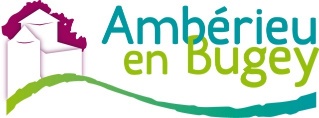 FICHE A RETOURNER AVANT LE 15 OCTOBRE DE CHAQUE ANNEEPar courrier à la Mairie d’Ambérieu-en-Bugey Place Robert Marcelpoil ou par mail selon le service concerné : ccas@ville-amberieu.fr / culture@ville-amberieu.fr / davc@ville-amberieu.fr / finances@ville-amberieu.fr / scolaire@ville-amberieu.fr /
secretariat@ville-amberieu.fr / sports@ville-amberieu.frASSOCIATION : INFORMATIONS A COMPLETERUtilisez-vous un bureau ou un local mis à disposition par la Ville ? 	 Oui		 Non Si oui à quelle adresse : Louez-vous un local privé ? :  Oui		 NonSi oui à quelle adresse :CONTACTS A PRENDRE EN COMPTE EN CAS DE RESERVATIONS (SALLES, EQUIPEMENTS, MANIFESTATIONS)Quelles sont les coordonnées des personnes susceptibles d’effectuer des réservations auprès de nos services :													tsvpCOORDONNEES DU CONTACT EN CHARGE DES MANIFESTATIONS (si différentes du ou de la président(e))Contact :	Adresse :	Tél. fixe / portable :	Email :	Pour mise à jour des informations sur les différents supports de la Ville :COORDONNEES A COMMUNIQUER AU PUBLIC SUR LE SITE INTERNET (si différentes du ou de la président(e))Contact :	Adresse :	Téléphone :	Email :	Informations du site internet concernant votre association : 
(Merci d’aller sur le site internet de la Ville dans les rubriques « annuaire associatif et vérifier les informations vous concernant)Voulez-vous le rectifier ?	  Oui		 NonRéécrire la totalité de l’article ou des informations que vous souhaitez rectifier :Afin d’informer le public pouvez-vous nous indiquer plus précisément :A partir de quel âge un enfant peut pratiquer une activité au sein de votre association : ……………ansADHERENTS / USAGES / ELEVESADHERENTS / USAGES / ELEVESADHERENTS / USAGES / ELEVESSaison précédenteSaison en coursNombre - de 18 ans+ de 18 ansAmbarroisExtérieurNombre - de 18 ans+ de 18 ansAmbarroisExtérieurNombre - de 18 ans+ de 18 ansAmbarroisExtérieurNombre - de 18 ans+ de 18 ansAmbarroisExtérieurNombre - de 18 ans+ de 18 ansAmbarroisExtérieurUTILISATION EQUIPEMENTS ET SUBVENTIONS INDIRECTESUTILISATION EQUIPEMENTS ET SUBVENTIONS INDIRECTESUtilisation équipement saison S-1Subventions indirectes (mise à disposition équipements) sur la saison S-1Partie qui sera remplie par le servicePartie qui sera remplie par le serviceNom PrénomMailTelTel